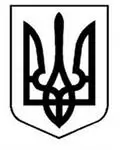        У К Р А Ї Н А    МИКОЛАЇВСЬКА ОБЛАСТЬЮжноукраїнський міський головаР О З П О Р Я Д Ж Е Н Н Явід 16.07.2021 № 199-рКеруючись п.п.1, 19, 20 ч.4 ст.42 Закону України «Про місцеве самоврядування в Україні», відповідно до Кодексу цивільного захисту України, на виконання постанови Кабінету Міністрів України від 10.03.2017 № 138 "Деякі питання використання захисних споруд цивільного захисту",  наказу Міністерства внутрішніх справ України від 09.07.2018 № 579 "Про затвердження вимог з питань використання та обліку фонду захисних споруд цивільного захисту", розпорядчого листа управління з питань цивільного захисту Миколаївської обласної державної адміністрації від 02.07.2021 № 397/02-07-25 "Про облік захисних споруд цивільного захисту", у зв'язку зі створенням Южноукраїнської міської територіальної громади та взяття на облік захисних споруд цивільного захисту, які розміщені на території приєднаних до громади населених пунктів:Створити фонд захисних споруд цивільного захисту (далі – ЗС ЦЗ) Южноукраїнської міської територіальної громади (додається).Керівникам відокремленого підрозділу "Южно-Українська АЕС" Державного підприємства "Національна атомна енергогенеруюча компанія "Енергоатом" (Полович),  25 Державної пожежно-рятувальної частини  Головного управління ДСНС України у Миколаївській області (Бабець), Управління освіти Южноукраїнської міської ради ім. Б. Грінченка (Сінчук), комунального підприємства "Житлово-експлуатаційне об'єднання" (Салагор), товариство з обмеженою відповідальністю сільсько-господарського товариство "ІВА-АГРО" (Чмир), на балансі яких знаходяться ЗС ЦЗ, забезпечити їх утримання в готовності до використання з призначенням.Використання ЗС ЦЗ суб'єктами господарювання здійснювати згідно з Порядком використання у мирний час захисних споруд цивільного захисту для господарських, культурних і побутових потреб, затвердженого  постановою Кабінету Міністрів України від 10.03.2017 № 138 "Деякі питання використання захисних споруд цивільного захисту".У разі банкрутства, ліквідації балансоутримувача ЗС ЦС державної та комунальної форми власності, управлінням  житлово-комунального господарства міської ради створюється  комісія, яка проводить обстеження ЗС ЦЗ та надає пропозиції Южноукраїнській міській раді щодо подальшого їх використання. Управлінню з питань надзвичайних ситуацій та взаємодії з правоохоронними органами Южноукраїнської міської ради (Колесников) в термін до 15.07.2021 року:забезпечити надання та оприлюднення на офіційному сайті міста інформації про фонд ЗС ЦЗ Южноукраїнської міської територіальної громади з дотриманням вимог законодавства щодо доступу до публічної інформації;перевірити відповідність електронного та паперового обліку ЗС з Головним управлінням  ДСНС України у Миколаївській області;скласти зведені відомості усіх ЗС ЦЗ, що знаходяться на території Южноукраїнської міської територіальної громади, та оформити належним чином "Книгу обліку захисних споруд";надати до управління з питань цивільного захисту Миколаївської обласної державної адміністрації копії розпорядження щодо створення фонду захисних споруд та зведених відомостей ЗС, які заходяться на території громади.6. Відділу містобудування та архітектури (Ічанська) при внесенні змін до Генерального плану міста передбачити розділ інженерно-технічні заходи цивільного захисту та привести його у відповідність до вимог ДБН В.1.2-4:2006.7. Контроль за виконанням цього розпорядження залишаю за собою.Міський голова                                                                 В.В. ОнуфрієнкоКолесников І.К.5-99-96Додатокдо розпорядження міського головивід 16.07.2021 № 199-рФондзахисних споруд Южноукраїнської міської територіальної громадиСХОВИЩАПРОТИРАДІАЦІЙНІ УКРИТТЯПерший заступник міського голови з питань  діяльності виконавчих органів ради                                                                                               О.А. МайбородаПро створення фонду захисних споруд Южноукраїнської міської територіальної громади№
з/п Балансоутримувач (власник) Балансоутримувач (власник) Балансоутримувач (власник) Сховище Сховище Сховище Сховище Характеристики Характеристики Характеристики Характеристики Характеристики Стан готовності (готове, обмежено готове, не готове)Примітка (використовується для культурних, господарських або побутових потреб (для чого), виключено з фонду на підставі)№
з/п найменуваннякод ЄДРПОУ місцезнаходження юридичної особиобліковий номер місцезнаходження (місто, вулиця, № будинку)форма власностіорган управління сховищем як об'єктом нерухомого майна рік  введення в експлуатацію клас сховища, захисні властивостімісткість, осіб площа, кв. м система вентиляції Стан готовності (готове, обмежено готове, не готове)Примітка (використовується для культурних, господарських або побутових потреб (для чого), виключено з фонду на підставі)1 2 3 4 5 6 7 8 9 10 11 12 13 14 15 1.Державне підприємство НАЕК «Енергоатом» (ВП ЮУ АЕС - 20915546)24584661м. Київ, 32вул. Назарівська, 352887Миколаївська область, м.Южноукраїнськ проммайданчикдержавнаМіністерство енергетики та вугільної промисловості України1984ІІ900813,2приточна, витяжна, рецеркуляційна22.01.2019 обмеженоготове-2.Державне підприємство НАЕК «Енергоатом» (ВП ЮУ АЕС - 20915546)24584661м. Київ, 32вул. Назарівська, 352878Миколаївська область, м.Южноукраїнськ проммайданчикдержавнаМіністерство енергетики та вугільної промисловості України2000ІІ55492приточна, витяжна, рецеркуляційна15.04.2021готове-Балансоутримувач (власник)Балансоутримувач (власник)Балансоутримувач (власник)ПРУПРУПРУПРУХарактеристикиХарактеристикиХарактеристикиХарактеристикиХарактеристикиСтан готовності (готове, обмежено готове, не готове)Примітка (використовується для культурних, господарських або побутових потреб (для чого), виключено з фонду на підставі)№ з/пнайменуваннякод ЄДРПОУмісцезнаходження юридичної особиобліковий номермісцезнаходження (місто, район, вулиця, № будинку)форма власності, відомча належність (для державних)орган управління ПРУ як об'єктом нерухомого майнарік введення в експлуатаціюгрупа укриття, коефіцієнт захисту Кзмісткість, осібплоща, кв. мсистема вентиляціїСтан готовності (готове, обмежено готове, не готове)Примітка (використовується для культурних, господарських або побутових потреб (для чого), виключено з фонду на підставі)1234567891011121314151.25 Державна пожежно-рятувальна частина ГУ ДСНС України у Миколаївській області38342092Миколаївська область, м. Южноукраїнськвул. Спортивна,1-а52038Миколаївська область,м. Южноукраїнськвул. Спортивна,1-адержавна25 Державна пожежно-рятувальна частина ГУ ДСНС України у Миколаївській області1995А, індивідуальний Кз 1002522,5природна22.01.2019готове-2Костянтинівська ЗОШуправління освіти Южноукраїнської міської ради ім. Б. Грінченка 33850880Миколаївська область,м. Южноукраїнськ,пр. Незалежності,1652016Миколаївська область,Вознесенський район,смт. Костянтинівка,вул. Садова, 2акомунальнаЮжноукраїнська міська територіальна громада1991А, індивідуальний Кз 100 17501750,4природна16.04.2021обмеженоготове3Костянтинівський дошкільний навчальний заклад "Ромашка"управління освіти Южноукраїнської міської ради ім. Б.Грінченка33850880Миколаївська область,м. Южноукраїнськ,пр. Незалежності,1652035Миколаївська область,Вознесенський район,смт. Костянтинівка,вул. Садова, 10акомунальнаЮжноукраїнська міська територіальна громада1991А, індивідуальний Кз 1001000502,1природна19.07.2020обмеженоготове4Житловий будиноккомунальне підприємство"Житлово-експлуатаційнеоб'єднання"31537375Миколаївська область,м. Южноукраїнськ,вул. Паркова, 552013Миколаївська область,Вознесенський район,  смт. Костянтинівка,вул. Володимирська, 10акомунальнаЮжноукраїнська міська територіальна громадаА, індивідуальний Кз 100900477,9природна10.06.2020обмеженоготове5Товариство з обмеженою відповідальністю "Сільськогос-подарське товариство "ІВА - АГРО"31336624Миколаївська область,Вознесенський районс. Іванівка, 252020Миколаївська область,Вознесенський район, с. Іванівка,вул. Шкільна, 2априватнаПриватнийпідприємецьЧмир Ігор СергійовичА, індивідуальний Кз 100400225природна04.08.2020обмеженоготове